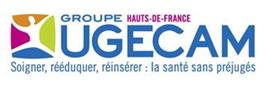 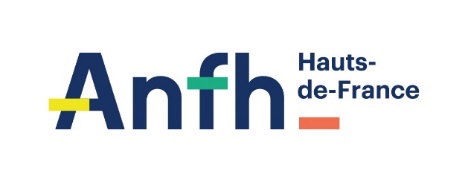 RECOPRORecensement des besoins 2022-2023Préambule à l’inscriptionAvant de positionner un agent sur la formation RECOPRO, il est important :D’identifier les agents qui peuvent bénéficier du dispositif : les agents qui ont des difficultés de santé qui nécessitent un repositionnement professionnel ;De se poser la question de l’état de santé de l’agent : son état de santé doit être stabilisé sur le plan physique et/ou psychique. Si des soins sont encore à programmer alors nous pouvons réfléchir ensemble au meilleur moment pour intégrer un futur parcours RECOPRO ;D’évaluer la motivation de l’agent : l’agent doit être volontaire et non contraint de participer ;D’évaluer la capacité et la motivation de l’agent à s’inscrire dans une action collective : la formation est basée sur la constitution d’un collectif tout en intégrant une dimension d’accompagnement individuel. Le collectif doit permettre à l’agent de bénéficier de la dynamique de groupe. Pour se faire, l’agent doit être complètement partie prenante. Si l’agent n’est pas à l’aise avec le collectif alors d’autres dispositifs comme le bilan de compétence sont sans doute plus appropriés.De limiter vos candidatures par groupe à 3 ou 4 participants : dans l’optique d’une bonne dynamique d’échange, il est préférable de ne pas réunir trop d’agents d’un même établissement dans un groupe ;De prévoir le temps de suivi nécessaire pour accompagner l’agent dans le parcours RECOPRO (participation à la Réunion d’Information Collective_RIC et aux Comités de suivi notamment) mais au-delà, dans l’accompagnement du projet de reconversion dans sa globalité avec l’appui des différentes parties prenantes au sein de l’établissement (Service RH, carrières, formation, santé au travail, etc.) Planning prévisionnel 2023D’autres groupes seront organisés en fonction de vos besoins, n’hésitez pas à nous en faire part afin que nous puissions anticiper leur programmation.RECOPRORecensement des besoins 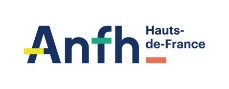 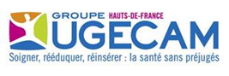 Etablissement demandeurNom établissement………………………………………………………………………………..Référent Le référent établissement participera à la réunion d’information collective et aux 2 comités de suivi qui jalonnent le parcoursNom - Prénom……………………………………………….……Métier……………………………………………….……Téléphone……………………………………………….……Email……………………………………………….……Candidatures par ordre de priorité Les données recueillies ici seront uniquement communiquées à l’ANFH et à l’UGECAM dans le cadre du dispositif RECOPRO. AGENT 1Nom - Prénom……………………………………………….……Email……………………………………………….……Métier……………………………………………….……Bénéficiaire d’une RQTH (OUI/NON)……………………………………………….……Groupe envisagé……………………………………………….……Si vous ne vous positionnez pas sur un des groupes programmés, préciser la période et le lieu souhaités……………………………………………….…………………………………………………….……AGENT 2Nom - Prénom……………………………………………….……Email……………………………………………….……Métier……………………………………………….……Bénéficiaire d’une RQTH (OUI/NON)……………………………………………….……Groupe envisagé*……………………………………………….……Si vous ne vous positionnez pas sur un des groupes programmés, préciser la période et le lieu souhaités……………………………………………….…………………………………………………….……AGENT 3Nom - Prénom……………………………………………….……Email……………………………………………….……Métier……………………………………………….……Bénéficiaire d’une RQTH (OUI/NON)……………………………………………….……Groupe envisagé*……………………………………………….……Si vous ne vous positionnez pas sur un des groupes programmés, préciser la période et le lieu souhaités……………………………………………….…………………………………………………….……AGENT 4Nom - Prénom……………………………………………….……Email……………………………………………….……Métier……………………………………………….……Bénéficiaire d’une RQTH (OUI/NON)……………………………………………….……Groupe envisagé*……………………………………………….……Si vous ne vous positionnez pas sur un des groupes programmés, préciser la période et le lieu souhaités……………………………………………….…………………………………………………….……Commentaires……………………………………………….……Merci d’adresser votre demande d’inscription à votre contact en délégation……………………………………………….……Nord Pas de Calais		Picardie Céline SALLE 			Emmanuelle DUPE  03 20 08 11 31 			03 22 71 55 62	c.salle@anfh.fr 					                                       e.dupe@anfh.fr Réunion d'information collectivePériode des entretiens de positionnementPériode de réalisation de la formationSession Lilloise22 juin 2023Du 26 juin au 1er sept 202311/09/23 au 20/03/2024Session Douai23/03/2023Du 03 au 28 avril 202315/05/2023 au 7/12/2023Session « Sud du nord, nord de L’Aisne (Cambrai-st Quentin….) 4 mai 2023Mai13/06/2023 au 24/01/2024Session Sud de l’Aisne 21 sept 202326 sept au 21 oct 202314/11 au 15/04/2024Session Somme (Amiens)13 avril 2023Avril13/06 au 31/01/2024Session Littoral HDF (Berck)27 sept 20237/11 à  juin 2024Session Oise (Compiègne)  28 sept 20237/11 à juin 2024